Количество поставляемого Товара, требования к потребительским свойствам  Товара:Технические характеристики объекта закупки:№ п/пНаименованиеОписаниеЕд. изм.Кол-во1.Лестничный подъемник колесный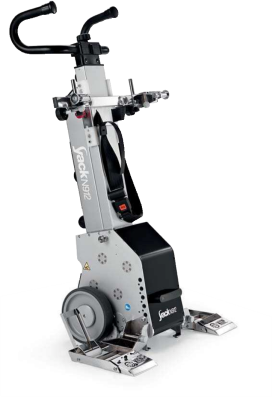 Лестничный подъемник колесный - автономное, мобильное подъемное устройство, предназначенное для подъема и спуска людей в креслах-колясках, по лестничным маршам учреждений, и в других объектах городской инфраструктуры, в т.ч. на территориях с разным уровнем высот, пешеходно - транспортных        коммуникациях и ландшафтно-парковых зонах с рельефной поверхностью.шт.1Параметры технических характеристикед. изм.Требуемое значениеОбщий вескгне более 41Вес рулевой стойкикгне более 7,1Вес базыкгне более 23Вес рампкгне более 6,4Вес батареикгне более 4,5Вес подъемника с максимальным грузомкгне менее 171Грузоподъемностькгне менее 130Максимальная высота ступенисмне менее 21Максимальный угол наклонаградусовне менее 40Глубина подъемникасмот 50 до 60Ширина подъемникасм, диапазонне уже 60-68Минимальная высота подъемникасмот 116 до 126Максимальная высота подъемникасмот 152 до 162Минимальная площадка для маневрированиясмне более 80х80Минимальная ширина лестницысмне более 90Мощность двигателяВтне менее 220Мощность, потребляемая во время зарядкиВтне менее 50Частота оборотов двигателяед/минне менее 2500Температура хранения и эксплуатации°Cне уже диапазона -10 +50Максимальная скоростьступеней/минне более 12Напряжение на выходеВне менее 24Напряжение питанияВ220Максимальный рабочий циклступенейне менее 500Резервный рабочий циклступенейне менее 20Прокладка проводов между штурвалом и основным блоком - скрытая (не выходящая наружу)-соответствиеРасположение плавких предохранителей - скрытое, в недоступном без специального инструмента месте-соответствие